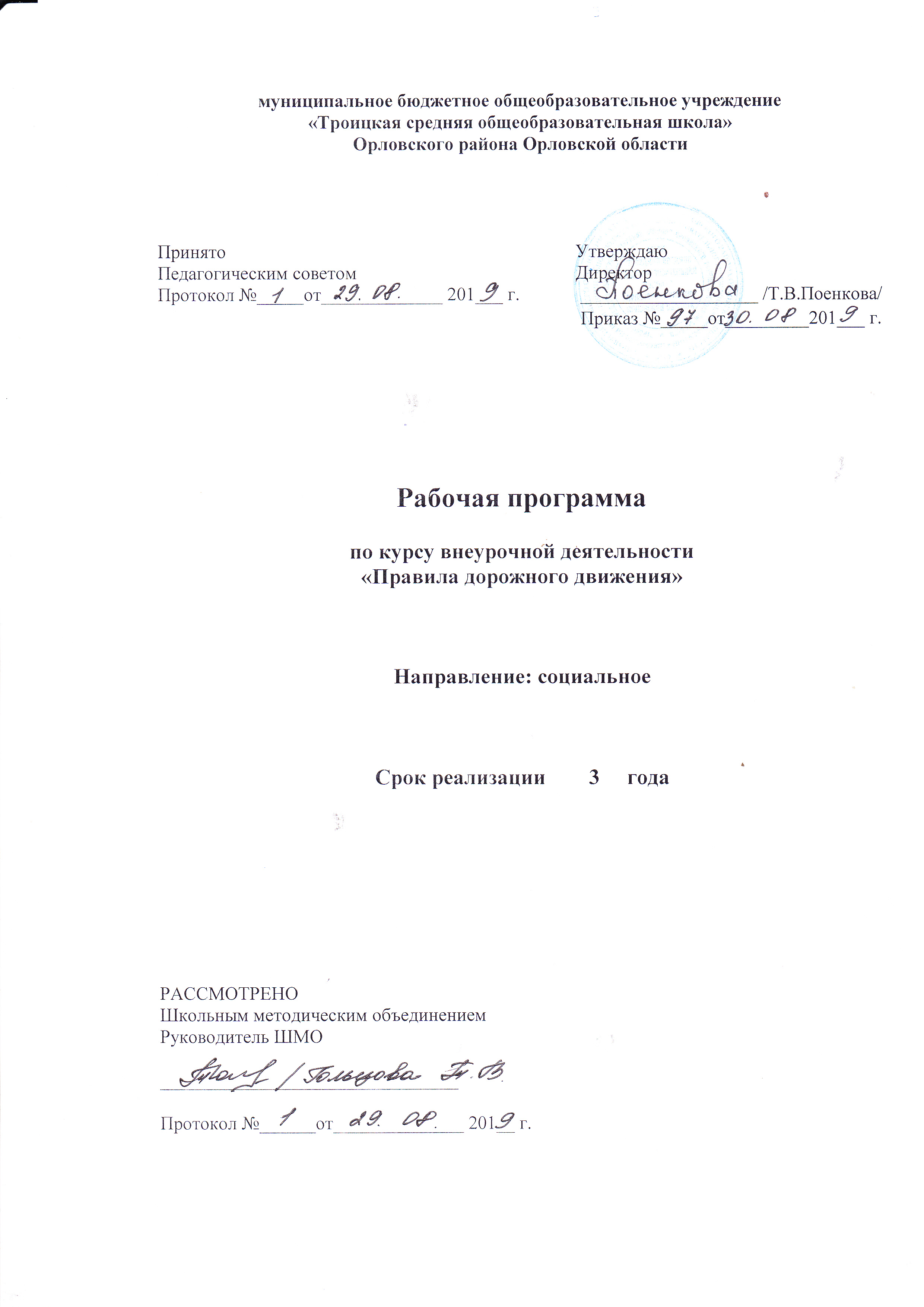 Планируемые результаты освоения курса внеурочной деятельности «Правила дорожного движения (ПДД)».Программа курса внеурочной деятельности по изучению правил дорожного движения ориентирована на достижение результатов трех уровней:1. Результаты первого уровня (приобретение социальных знаний, понимания социальной реальности и повседневной жизни): приобретение знаний Правил дорожного движения, безопасного поведения на дороге и оказания первой медицинской помощи и др.2. Результаты второго уровня (получение опыта переживания и позитивного отношения к базовым ценностям общества и к социальной реальности в целом): взаимодействие школьников между собой на уровне класса, школы по практическому подтверждению приобретенных знаний.3. Результаты третьего уровня (приобретение школьником опыта самостоятельного общественного действия): организация совместной деятельности с другими детьми и работа в команде; пропаганда Правил дорожного движения; безопасное поведение на улице, дороге; пользование общественным транспортом и безопасное поведение в нем; самостоятельный выбор безопасного пути движения в той или иной местности; правильное поведение в экстренной ситуации на проезжей части дороги).Формирование универсальных учебных действийЛичностные:- принятие образа «хороший пешеход, хороший пассажир»;- самостоятельность и личная ответственность за свои поступки, установка на здоровый образ жизни;- уважительное отношение к другим участникам дорожного движения;- осознание ответственности человека за общее благополучие;- проявление этических чувств, эмоционально-нравственной отзывчивости;- применение правил делового сотрудничества: умение выслушать разные точки зрения, проявление терпения и доброжелательности в споре (дискуссии), доверие к собеседнику (соучастнику) деятельности;- положительная мотивация и познавательный интерес к занятиям по данной программе;- способность к самооценке;- начальные навыки сотрудничества в разных ситуациях.Метапредметные:- умение выделять и формулировать то, что уже усвоено и что еще нужно усвоить;- умение соотносить правильность выбора, планирования, выполнения и результата действия с требованиями конкретной задачи;- корректирование деятельности: внесение изменений в процесс с учетом возникших трудностей и ошибок; - умение намечать способы их устранения;- осуществления самоконтроля по ходу и результатам деятельности;- умение ставить и формулировать проблемы;- навыки осознанного и произвольного построения сообщений в устной форме, в том числе творческого характера;- приведение примеров в качестве доказательства выдвигаемых положений;- установление причинно-следственных связей;- использование речи для регуляции своих действий;- адекватное восприятие предложений окружающих людей по исправлению допущенных ошибок.Коммуникативные:- умение работать в группе, учитывать мнения партнеров, отличные от собственных;- осуществление взаимного контроля;- умение задавать вопросы, обращаться за помощью;- осуществление взаимного контроля;- умение задавать вопросы, обращаться за помощью;- умение формулировать свое затруднение;- умение предлагать помощь и сотрудничество;- умение слушать собеседника;- умение договариваться и приходить к общему решению;- умение формулировать собственное мнение и позицию;- адекватное оценивание собственного поведения и поведения окружающих.Учащиеся должны знать:- элементы дороги (проезжая часть, тротуар, разделительная полоса, обочина, кювет) и их назначение. Назначение бордюра и пешеходных ограждений.- что такое остановочный пункт, его составляющие;- что такое пешеходный переход (нерегулируемый, регулируемый, подземный, наземный). Обозначения переходов. Правила пользования переходами.- правила перехода проезжей части дороги вне зоны видимости пешеходного перехода или перекрестка;- что такое перекресток. Типы перекрестков. Различие между регулируемыми и нерегулируемыми перекрестками. Правила перехода проезжей части по ним.- значение сигналов светофора и регулировщика. Правила перехода проезжей части по этим сигналам.- значение предупредительных сигналов, подаваемых водителями транспортных средства;- название и назначение дорожных знаков и дорожной разметки;- правила поведения пешехода на тротуаре. Правила поведения при движении в группе.- правила пользования городским маршрутным транспортом и другими видами транспорта;- особенности поведения пешеходов на загородной дороге. Правила перехода через железнодорожные пути.- типичные ошибки пешеходов при пересечении проезжей части;- безопасный путь в школу;- где разрешается играть и где можно ездить на самокатных средствах.Учащиеся должны уметь:- определять места перехода через проезжую часть;- переходить через проезжую часть дороги под наблюдением и в сопровождении взрослого;- обращаться за помощью к взрослым в случаях затруднений при переходе дороги, если уронил какой-либо предмет на проезжую часть и т.п.;- пользоваться городским маршрутным транспортом в сопровождении взрослого;- пользоваться безопасной дорогой в школу, магазин и т.п.;- определять безопасные места для игр и езды на велосипеде и других самокатных средствах;- оценивать дорожную ситуацию визуально (при помощи глазомера);- определять величину своего шага и скорость своего движения;- определять признаки движения автомобиля;- ориентироваться на дороге и определять опасные ситуации в темное время сутокРеализация мероприятий, предусмотренных программой, позволит:- повысить процент детей, участвующих во внеурочных мероприятиях, викторинах, играх, праздниках, соревнованиях по знанию ПДД;- сформировать глубокие теоретические знания ПДД, следствием чего станут устойчивые формы поведения на дорогах, в общественном транспорте, в случаях чрезвычайных ситуаций у детей;- включить в работу значительное число учащихся школы;- повысить количественные и качественные показатели эффективности профилактическойработы;- сформировать у детей желание вести работу по профилактике ДДТТ и навыки пропагандисткой работы;- повысить мотивацию и познавательную активность в изучении ПДД через использование в работе компьютерных и инновационных технологий;- сократить случаи детского дорожно-транспортного травматизма, произошедшего по по вине детей.Содержание программы курса внеурочной деятельности «Правила дорожного движения»2 класс – 32 часаТема 1. Улица полна неожиданностей (4 ч.)Село, в котором мы живем. Основные улицы в микрорайоне школы. Почему на улице опасно. Для чего надо знать и выполнять ПДД. Элементы дороги: проезжая часть, тротуар. Пешеходные ограждения. Безопасность на улице. Как правильно ходить по тротуару, переходить дорогу. Один помогает другому (не можешь сам перейти улицу – попроси взрослого помочь). Дисциплина на улице – залог безопасного движения. Будь внимательным и осторожным!Наиболее безопасный путь в школу и домой. Составление маршрута «Дом – Школа – Дом».Творческая работа «Мы идем по улице» (рисунок).Тема 2. Практическое занятие (экскурсия) (1 ч.)Экскурсия по селу: характеристика улиц, на которых живут учащиеся (практическое закрепление темы).Тема 3. Остановочный путь и скорость движения (2 ч.)Почему опасно внезапно выбегать на проезжую часть. Автомобиль мгновенно остановиться не может. Остановочный и тормозной путь автомобиля. Факторы, влияющие на величину остановочного пути. Опасность перехода дороги перед близко идущим транспортом. Особенности движения пешеходов и водителей по мокрой и скользкой дороге. Тема 4. Пешеходные переходы (3 ч.)Где можно переходить дорогу.  Пешеходный переход и его обозначения. Подземный и наземный переход, их обозначения. Правила перехода при их наличии. Пешеходные переходы в микрорайоне школы. Дорога с двусторонним движением. Что делать если не успел перейти проезжую часть. Поведение пешехода, стоящего на середине проезжей части. Дорога с односторонним движением. Правила перехода дороги с двусторонним и односторонним движением. Опасные ситуации, возникающие при переходе дороги. Действия пешеходов при приближении транспортных средств с включенными специальными сигналами (синими проблесковыми маячками и звуковыми сиренами). Тема 5. Нерегулируемые перекрестки (2 ч.)Что такое перекресток. Типы перекрестков. Движение транспортных средств на перекрестке. Поворот транспортных средств. Предупредительные сигналы, подаваемые водителями. Нерегулируемый перекресток. Обозначение пешеходных переходов на нерегулируемом перекрестке. Правила перехода дороги на нерегулируемом перекрестке. Где и как перейти проезжую часть, если пешеходный переход не обозначен.Тема 6. Регулируемые перекрестки. Светофор. (2 ч.)Для чего нужен светофор. Из истории светофора. Сигналы светофора: красный, желтый, зеленый.  Типы светофоров. Как нужно переходить дорогу на перекрестке со светофором. Пешеходный светофор и его сигналы. Пешеходный светофор с вызывным устройством.Творческая работа «Если бы исчезли все светофоры?» (составить устно рассказ).Тема 7. Регулировщик и его сигналы (1 ч.)Для чего регулировщику нужен жезл и свисток? Сигналы регулировщика. Действия пешеходов по этим сигналам. Приоритет сигналов регулировщика над сигналами светофора.Тема 8. Поездка в автобусе и троллейбусе (3 ч.)Какие транспортные средства называют маршрутными. Городской маршрутный транспорт: автобусы, трамваи, троллейбусы, маршрутное такси. Остановка автобуса и троллейбуса. Ее значение. Как правильно пройти на остановку. Правила поведения для пассажиров на остановке. Правила для пассажиров автобуса и троллейбуса при посадке, в салоне и при выходе. Правила перехода дороги  после выхода из автобуса и троллейбуса. Опасные ситуации, возникающие при этом. Экскурсия на автобусную остановку.Тема 9. Поездка в трамвае и других видах транспорта (3 ч.)Трамвайная остановка. Ее обозначение, отличие трамвайной остановки от остановки автобуса, троллейбуса. Как правильно пройти на трамвайную остановку. Правила поведения на трамвайной остановке. Правила для пассажиров трамвая при посадке, в вагоне и при выходе. Правила перехода дороги после выхода из трамвая. Маршрутное такси. Его отличие от маршрутного автобуса. Как правильно пользоваться маршрутным такси. Правила пользования легковым автомобилем (посадка, поездка, высадка).Творческая работа «Волшебный трамвайчик» (составить сказку).Тема 10. Дорожные знаки и дорожная разметка (3 ч.)Группы дорожных знаков и их назначение. Дорожные знаки «Пешеходный переход»(знак особых предписаний), «Подземный пешеходный переход», «Наземный пешеходный переход», «Место остановки автобуса и (или) троллейбуса», «Место остановки трамвая», «Движение пешеходов запрещено», «Дорожные работы».Дорожные знаки «Дорога с односторонним движением», «Место стоянки», «Железнодорожный переезд со шлагбаумом», «Железнодорожный переезд без шлагбаума», «Пешеходный переход» (предупреждающий), «Дети», «Пешеходная дорожка», «Въезд запрещен»; знаки сервиса.Дорожные знаки в микрорайоне школы.Творческая работа «Важный знак» (рисунок).Тема 11. Где можно и где нельзя играть (1 ч.)Опасность игр вблизи проезжей части, в местах дорожных работ. Где можно и где нельзя играть во дворе. Места для игр и езды на самокатных средствах и т.д. Опасность игр вблизи железнодорожных путей. Где можно играть в микрорайоне школы и дома. Что делать если мяч выкатился на проезжую часть?Примеры ДТП с детьми (по материалам дорожной полиции). Анализ причин их возникновения.Творческая работа «Сказка о пешеходе Муравьишке» (письменное задание).Тема 12. Ты – велосипедист (2 ч.)История велосипеда. Общее устройство велосипеда, типичные неисправности, их устранение. Правила безопасной езды для юных велосипедистов. Дорожные знаки «велосипедная дорожка», «Движение на велосипедах запрещено». Экипировка  велосипедиста.Примеры ДТП с детьми (по материалам дорожной полиции). Анализ причин их возникновения.Творческая работа «Мой друг – велосипед» (раскрашивание).Тема 13. Поездка за город (2 ч.)Движение транспорта на загородной дороге. Элементы загородной дороги: проезжая часть, обочина, кювет. Правила движения пешеходов вдоль загородной дороги. Правила перехода загородных дорог. Опасности, подстерегающие пешехода на загородной дороге.Железнодорожные переезды, их виды. Правила перехода через железнодорожные переезды (со шлагбаумом и без шлагбаума).Примеры ДДП с детьми за городом (по материалам дорожной полиции). Анализ их возникновения.Тема 14. Дорога глазами водителей (2 ч.)Проезжая часть - место работы водителя. Особенности работы водителя. Дорожная обстановка в зависимости от времени года, суток и погодных условий. Что такое дорожно-транспортное происшествие (ДТП). Опасные ситуации, возникающие с пешеходами на проезжей части, глазами водителей. Причины возникновения ДТП по вине пешеходов.Тема 15. Итоговое занятие (1 ч.)Проведение игр, викторин, соревнований по Правилам дорожного движения.Подведение итогов (диагностика уровня знаний детей по ПДД) «Правила эти пусть знают дети!» 3 класс – 34 часаТема 1. Основные правила поведения учащихся на улице и дороге  (4 ч.)Почему на улице опасно. Соблюдение Правил дорожного движения – залог безопасности пешеходов. История возникновения ПДД в России. Повторение правил безопасного поведения на улицах и дорогах. Примеры ДТП с детьми.Составление маршрута «Дом – Школа – Дом».Творческая работа «Я - пешеход» (рисунок).Тема 2. Практическое занятие (экскурсия) (1 ч.)Экскурсия по селу: характеристика улиц, на которых живут учащиеся (практическое закрепление темы).Тема 3. Остановочный путь транспортного средства (2 ч.)Время, необходимое для остановки транспортного средства. Остановочный путь автомобиля. Расчет остановочного пути. Особенности движения пешеходов и водителей в разное время суток.Тема 4. Пешеходные переходы (2 ч.)Нерегулируемый пешеходный переход, его обозначения (дорожные знаки, разметка). Правила его перехода. Пешеходные переходы в микрорайоне школы. Опасные ситуации, возникающие при переходе дороги. Правила перехода дороги, если в зоне видимости отсутствуют пешеходный переход или перекресток.Тема 5. Нерегулируемые перекрестки (2 ч.)Нерегулируемый перекресток. Понятие «равнозначные» и «неравнозначные» дороги. Как ведут себя водители на нерегулируемых перекрестках? Какие знаки могут здесь стоять? Знакомство с группой знаков приоритета. Опасные ситуации при переходе проезжей части на нерегулируемом перекрестке. Тема 6. Регулируемые перекрестки. Светофор. (2 ч.)Назначение светофора. Сигналы светофора: красный, желтый, зеленый, их значение.  Трехсекционные светофоры с одной и двумя дополнительными секциями. Значение сигналов этого типа светофоров. Опасные ситуации при переходе проезжей части на регулируемом перекрестке.Творческая работа (изготовление макета светофора). Тема 7. Регулировщик и его сигналы (2 ч.)Сигналы регулировщика и правила перехода проезжей части по этим сигналам.Дорожная полиция. Цели и задачи, решаемые дорожной полицией. Инспектор дорожной полиции, его работа.Тема 8. Поездка в автобусе и троллейбусе (3 ч.)Правила пользования автобусом и троллейбусом. Правила перехода дороги  при движении на остановку и после выхода из автобуса и троллейбуса. Автобусная остановка в микрорайоне школы. Примеры ДТП происшествий с детьми (по материалам дорожной полиции). Анализ причин их возникновения.Экскурсия на автобусную остановку.Тема 9. Поездка в трамвае и других видах транспорта (3 ч.)Правила перехода дороги при движении на остановку и после выхода из трамвая. Правила безопасного поведения при пользовании маршрутным такси, легковым автомобилем, мотоциклом, грузовиком. Байкеры – кто они?Творческая работа «Автомобиль – друг или враг» (письменно).Тема 10. Дорожные знаки и дорожная разметка (3 ч.)Значение дорожных знаков для пешеходов и водителей. Дорожные знаки в микрорайоне школы. Дорожная разметка. Назначение дорожной разметки и ее роль в регулировании движения транспортных средств и пешеходов. Горизонтальная и вертикальная разметки.Творческая работа (рисуем дорожные знаки).Тема 11. В новый век безопасности (экологии и транспорта) (3 ч.)Воздействие транспорта на экологию (почва, растительность, здоровье человека). Охрана окружающей среды. Творческий проект «Транспорт будущего».Тема 12. Ты – велосипедист (3 ч.)Технические требования, предъявляемые к велосипеду. Места для движения на велосипеде. Возрастное ограничение для велосипедистов. Порядок движения по проезжей части. Правила перевозки груза на велосипеде. Правила маневрирования, проезда нерегулируемых перекрестков. ДТП с велосипедистами и меры по их предупреждению.Тема 13. Опознавательные знаки (2 ч.)Номерные, опознавательные знаки и надписи на транспортных средствах, их назначение. Места установки номерных знаков. Значение опознавательных знаков для пешеходов и водителей.Тема 14. Практическое занятие. Разбор дорожной ситуации. (1 ч.)Остановка автобуса и троллейбуса. Ее значение. Как правильно пройти на остановку. Правила поведения на остановке. Правила для пассажиров автобуса и троллейбуса. Правила перехода дороги после выхода из автобуса и троллейбуса. Правила перехода дороги при движении к остановке и после выхода из автобуса и троллейбуса.Экскурсия на автобусную остановку.Тема 15. Итоговое занятие (1 ч.)Праздник «Знай правила дорожного движения, как таблицу умножения!».Подведение итогов (диагностика уровня знаний детей по ПДД) «Правила эти пусть знают дети!»4 классТема 1. Безопасность пешеходов (3 ч.)Интенсивность движения транспорта в городе, в селе. Любой движущийся транспорт - угроза безопасности человека. Дисциплина на дороге. Повторение правил безопасного поведения на улице. Обязанности пешеходов при движении по тротуару. Опасности, подстерегающие пешехода на тротуаре. Правостороннее движение пешеходов и транспортных средств. Умение правильно выбрать безопасный маршрут в школу, магазин, библиотеку.Составление маршрута « Дом-Школа - Дом» с указанием всех опасных мест для пешехода на этом маршруте.Тема 2. Практическое занятие (экскурсия) (1 ч.)Экскурсия по селу: характеристика улиц, на которых живут учащиеся (практическое закрепление темы).Тема 3. Проверка знаний ПДД (7 ч.)Повторение материала по Правилам дорожного движения, изученного во 2 классе.Развлечение «Дорожный переполох».Тема 4. Дорожно-транспортные происшествия (2 ч.)Причины дорожно-транспортных происшествий с детьми: - по вине пешеходов: невыполнение пешеходами правил движения, несоблюдение пассажирами правил поведения в транспорте, недисциплинированность на улице, в транспорте и др. - по вине водителей. Поведение участников и очевидцев ДТП. Вызов «скорой помощи». Возможность оказания первой доврачебной помощи.Обсуждение поведения детей, нарушающих ПДД. Тема 5. Дорожные знаки и их назначение (5 ч.)Места установки знаков. Международный язык знаков (исторический очерк). Назначение  семи групп дорожных знаков: предупреждающие, приоритета, запрещающие, предписывающие, знаки особых предписаний, информационные, сервиса.Проектная работа «В Стране дорожных знаков» (выпуск стенгазеты).Тема 6. Предупредительные сигналы (1 ч.)Подача предупредительных сигналов световыми указателями поворотов или рукой. Значение этих сигналов для водителей и пешеходов. Сигналы поворотов, торможения при буксировке транспортного средства, при аварийной остановке. Правило о том, что подача звуковых сигналов в населенном пункте запрещена.Тема 7. Виды транспортных средств (2 ч.)Виды транспортных средств: легковой, грузовой, специальный. Марки автомобилей. Транспорт общего пользования.Скорость движения  транспортных средств. Ограничение скорости. С какой скоростью водитель должен вести автомобиль в населенном пункте, на международных трассах?Что такое дистанция между автомобилями? Осветительные приборы на автомобилях. Правила пользования осветительными приборами.Творческая работа «Средства передвижения прошлого» (конкурс рисунков).Тема 8. Оборудование автомобилей специальными приборами (2 ч.)Специальные автомобили: пожарной службы, полиции, скорой медицинской помощи,аварийные. Оборудование автомобилей специальной окраской, звуковыми сигналами ипроблесковыми маячками синего или красного цвета. Преимущественное право проездаспециальных автомобилей. Транспортные средства, оборудованные проблесковыми маячками оранжевого или желтого цвета.Тема 9. Поведение на железной дороге (2 ч)Опасности, возникающие при движении пешеходов вдоль железнодорожного полотна.Сигналы дежурного или светофора, находящихся на железнодорожном переезде.Правила перехода и проезда через железнодорожные пути. Запрещение хождения по рельсам и насыпи, игр вблизи железнодорожных путей.Тема 10. Ты – велосипедист (3 ч.)Основная обязанность велосипедистов – соблюдение Правил дорожного движения. Привлечение к дисциплинарной и административной ответственности за нарушение ПДД.Тема 11. Перевозка людей (2 ч.)Как осуществляется перевозка людей в автобусе, легковой, грузовой автомашине? Количество перевозимых людей, меры предосторожности, скорость движения.  Какие существуют запрещения при перевозке людей? Оборудование  грузового транспорта при перевозке людей. Правила поведения при перевозке людей различными видами транспортных средств. Оборудование на автомобиле для перевозки детей. Особенности перевозки учащихся.  Тема 12. Движение учащихся группами и в колонне (1 ч.)Порядок движения учащихся группами по тротуару, обочине дороги, пешеходному переходу.Порядок движения учащихся в колонне.Правила посадки группы учащихся в транспорт общего пользования.Тема 13. Труд водителя (1 ч.)Работа водителя – это напряженный и ответственный труд. Обязанности водителя по обеспечению безопасности движения. Соблюдение ПДД пешеходами обеспечивает их личную безопасность и облегчает работу водителя. Беседа с водителем автобуса.Творческая работа «Письмо водителю-нарушителю! (мини сочинение).Тема 14. День безопасности дорожного движения (1 ч.)Праздник «У дорожных правил нет каникул». Тема 15. Итоговое занятие (1 ч.)Подведение итогов (диагностика уровня знаний детей по ПДД) «Правила эти пусть знают дети!»Информационно-методическое обеспечение1. Азбука  дорожного движения, - изд. дом «Ридерс Дайджест», 2009 г2. Азбука пешехода: игра для детей младшего школьного возраста / под ред. А. Т. Смирнова. - М.: Просвещение: Рилионт, 2007. 3.Бабина Р.П. Уроки Светофорика, 2 кл. – М., 2011.4. Игровой модульный курс по ПДД или школьник вышел на улицу./В. И. Ковалько - М., Вако, 2006.5. Изучаем правила дорожного движения 1-4 классы: тематические занятия, классные часы и викторины/ авт.-сост. А.В.Бармин (и др.).- Волгоград: Учитель, 2018.6. Правила дорожного движения: система обучения дошкольников/ авт.-сост. Т.Г.Кобзева, И.А. Холодова, Г.С.Александрова – Волгоград: Учитель, 2018.7. Программа «В жизнь по безопасной дороге», автор-составитель Т.Ф. Фролова, Волгоград, Учитель, 2017.8. http://www.gai.ru/voditelskoeudostoverenie/pddrf Правила дорожного движения РФ.9. http://www.ddd-gazetа.ru Всероссийская газета для детей, педагогов и родителей «Добрая дорога детства».10. http://www.1september.ru Я иду на урок начальной школы (материалы к уроку).